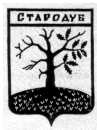 Российская ФедерацияБРЯНСКАЯ ОБЛАСТЬСОВЕТ НАРОДНЫХ ДЕПУТАТОВ СТАРОДУБСКОГО МУНИЦИПАЛЬНОГО ОКРУГАРЕШЕНИЕОт 29.11.2021г.  № 167  г. СтародубО предоставлении нежилых помещений в безвозмездное пользование ГБУ «Редакция газеты «Стародубский вестник»В соответствии со ст. 51 Федерального закона от 06.10.2003 № 131-ФЗ «Об общих принципах организации местного самоуправления в Российской Федерации», п. 3 ч. 1 ст. 17.1 Федерального закона от 26.07.2006г. №135-ФЗ «О защите конкуренции», пункта 7.4. положения «О владении, пользовании и распоряжении муниципальным имуществом муниципального образования городской округ «Город Стародуб»», утвержденного решением Совета народных депутатов города Стародуба от 30.12.2009 №128 (в ред. от 28.09.2020 №187), и на основании письма главного редактора ГБУ «Редакция газеты «Стародубский вестник» Т. Н. Маньковской от 08.11.2021. №49, Совет народных депутатов Стародубского муниципального округа Брянской области решил:1. Предоставить в безвозмездное пользование ГБУ «Редакция газеты «Стародубский вестник» нежилые помещения № 1, 2, 3, 4, 5, 6, 7, 8, 9, 10, 11, 12, 13, 14 общей площадью 155,9 кв.м, расположенные по адресу: 243240, Брянская обл., г. Стародуб,  пл. Советская, д.2, 2 этаж, для нужд организации сроком на 364 дня с возмещением расходов за коммунальные услуги.2. Настоящее решение вступает в силу с момента его официального опубликования.Заместитель председателя Совета народных депутатов  Стародубскогомуниципального округа Брянской области   		                    И.Н. Козин